Πανελλήνιο και Διεθνές Συνέδριο«Εκπαιδευτικοί & Εκπαίδευση STE(A)M»STE(A)M educators & educationΠάτρα και (ή μόνο) Διαδικτυακά, 07-09 Μαΐου 2021https://steamonedu.eu/el/steam2021conference/ 	3η Ανακοίνωση [10/03/21] – Πρόσκληση Εργασιών - ΠροθεσμίεςΤο Περιφερειακό Κέντρο Εκπαιδευτικού Σχεδιασμού Δυτικής Ελλάδας (ΠΕ.Κ.Ε.Σ. Δ.Ε.), το Ινστιτούτο Τεχνολογίας Υπολογιστών και Εκδόσεων "Διόφαντος" (Ι.Τ.Υ.Ε.) και το Ελληνικό Ανοικτό Πανεπιστήμιο (Ε.Α.Π.) συνδιοργανώνουν Πανελλήνιο και Διεθνές Συνέδριο με θέμα: «Εκπαιδευτικοί & Εκπαίδευση STE(A)M - STE(A)M educators & education».Το Συνέδριο φιλοδοξεί να αποτελέσει βήμα ακαδημαϊκού διαλόγου των μελών της επιστημονικής και εκπαιδευτικής κοινότητας της χώρας και της Ευρώπης, όπως και άλλων ενδιαφερόμενων μερών, σύγχρονων επιστημονικών προσεγγίσεων και των πολιτικών στο πεδίο της εκπαίδευσης STE(A)M, ώστε μέσα από τις εισηγήσεις εξειδικευμένων και διακεκριμένων επιστημόνων από την Ελλάδα και το εξωτερικό, να προκληθεί ένας γόνιμος διάλογος σχετικά με τις εξελίξεις της εφαρμογής της εκπαιδευτικής προσέγγισης STE(A)M στην Ελληνική και την Ευρωπαϊκή Εκπαίδευση.Η εκπαίδευση STE(A)M προτείνει την αξιοποίηση της Τέχνης (Art) και όλων των γνωστικών αντικειμένων (All Disciplines) στην εκπαίδευση STEM – Φυσικές Επιστήμες (Science),	Τεχνολογία	(Technology),	Μηχανική	(Engineering)	και	Μαθηματικά (Mathematics) – και περιλαμβάνει μαθησιακές εμπειρίες που ενισχύουν τη διεπιστημονική προσέγγιση, τη δημιουργικότητα και την καινοτομία μεταξύ των εκπαιδευομένων, μέσα από έναν ελκυστικό τρόπο εκπαίδευσης, με εφαρμογή σε προβλήματα καθημερινής ζωής. Τον συντονισμό του Συνεδρίου έχουν οι Δρ. Αχιλλέας Καμέας, Καθηγητής ΕΑΠ και Δρ. Σπυρίδων Παπαδάκης, Οργανωτικός Συντονιστής ΠΕ.Κ.Ε.Σ. Δυτικής Ελλάδας. Το Συνέδριο υποστηρίζεται από το έργο “STEAMonEdu: Competence development of STE(A)M educators through on line tools and communities” (https://steamonedu.eu/).Το Συνέδριο υποστηρίζεται, επίσης, από την ΠΔΕ Δυτικής Ελλάδας, τη διεθνή κοινότητα εκπαιδευτικών Scientix (http://www.scientix.eu/) αλλά και από τα έργα “STEAM-IT” (http://steamit.eun.org/), “CHOICE” (https://www.euchoice.eu/) & “GEMIN” (https://gem-in.eu/en/), τα οποία χρηματοδοτούνται από το Ευρωπαϊκό πρόγραμμα Erasmus+/ KA3/ ForwardLooking Cooperation Projects in the fields of Education and Training, την Ελληνική Εκπαιδευτική Ένωση S.T.E.M. (E3STEM) (http://e3stem.edu.gr/), την Εθνική Υπηρεσία Υποστήριξης της δράσης eTwinning (http://www.etwinning.gr), το Πανελλήνιο Σχολικό Δίκτυο (https://www.sch.gr/), καθώς και 14 ΠΕ.Κ.Ε.Σ. από όλη την Ελλάδα (1ο ΠΕ.Κ.Ε.Σ. Κεντρικής Μακεδονίας, 1ο ΠΕ.Κ.Ε.Σ. Ιονίων Νήσων, 1ο ΠΕ.Κ.Ε.Σ. Νοτίου Αιγαίου, 2ο ΠΕ.Κ.Ε.Σ. Βορείου Αιγαίου, 2ο ΠΕ.Κ.Ε.Σ. Κεντρικής Μακεδονίας, 2ο Νοτίου Αιγαίου, 3ο ΠΕ.Κ.Ε.Σ. Αττικής, 4ο ΠΕ.Κ.Ε.Σ. Αττικής, 5ο ΠΕ.Κ.Ε.Σ. Αττικής, ΠΕ.Κ.Ε.Σ. Ανατολικής Μακεδονίας & Θράκης, ΠΕ.Κ.Ε.Σ. Θεσσαλίας, ΠΕ.Κ.Ε.Σ. Κρήτης, ΠΕ.Κ.Ε.Σ. Πελοποννήσου και ΠΕ.Κ.Ε.Σ. Στερεάς Ελλάδας.Το Συνέδριο απευθύνεται σε επιστήμονες, εκπαιδευτικούς και εκπαιδευτές όλων των βαθμίδων που ασχολούνται ή ενδιαφέρονται να ασχοληθούν με την εκπαίδευση STE(A)M, ερευνητές και μεταπτυχιακούς φοιτητές, στελέχη εκπαίδευσης, παρόχους επαγγελματικής εκπαίδευσης και κατάρτισης αλλά και σε οποιοδήποτε άτομο ενδιαφέρεται να ενημερωθεί για τις νεότερες επιστημονικές εξελίξεις, τις εμπειρίες και τα αποτελέσματα εφαρμογής της εκπαιδευτικής προσέγγισης STE(A)M. Στα άτομα που θα συμμετάσχουν θα δοθούν αντίστοιχες βεβαιώσεις συμμετοχής.Το Συνέδριο θα πραγματοποιηθεί δια ζώσης (στον βαθμό που οι υγειονομικές συνθήκες το επιτρέπουν) στην Πάτρα - Δυτική Ελλάδα και παράλληλα Διαδικτυακά από την Παρασκευή 07/05/2021 έως την Κυριακή 09/05/2021 (ΠΣΚ του Θωμά).Δομή ΣυνεδρίουΤο πρόγραμμα του συνεδρίου θα συμπεριλαμβάνει :Προσκεκλημένες ομιλίες (Invited Speakers),Παρουσιάσεις επιστημονικών εργασιών (Scientific Papers)Συμπόσια (Symposium)*Στρογγυλές τράπεζες (Round Tables)*Επιμορφωτικές συνεδρίες (Tutorials)*Εργαστήρια (Workshops)*Αναρτημένες Ανακοινώσεις (Posters)*Ειδικής μορφής συνεδρίεςΘεματικές ΕνότητεςΕξέλιξη, Επιστημολογία και Θεωρητικές προσεγγίσεις στην εκπαίδευση STE(A)M- Evolution, Epistemology and Theoretical Approaches to STE(A)M EducationΠρακτικές εκπαίδευσης STE(A)M - STE(A)M Educational practicesΠροκλήσεις και ευκαιρίες εκπαίδευσης για διαμόρφωση πολιτικών STE(A)M -Challenges and training opportunities for STE(A)M policy development	Αντίκτυπος της εκπαίδευσης STE(A)M στην κοινωνία - Impact of STE (A) M education on societyΕπαγγελματική Ανάπτυξη Εκπαιδευτικών και STE(A)M Εκπαίδευση - Teacher Professional Development and STE (A) M EducationΕργαλεία για ανάπτυξη εκπαίδευσης STE(A)M στον 21ο αιώνα - Tools for developing STE (A) M training in the 21st centuryΕιδική -Επετειακή Θεματική: Ελληνική Επανάσταση 1821 & STEAM Εκπαίδευση -Special-Anniversary Theme: Greek Evolution of 1821 & STEAM EducationΕργασίες – Πρακτικές STE(A)M - Ειδικές ΣυνεδρίεςΥποβολή επιστημονικών εργασιών (στο easychair), πρακτικών STE(A)M (στο Αποθετήριο πρακτικών STEAMonEdu), ειδικών συνεδριών (με e-mail στο: steam2021conference@gmail.com) .Επιπλέον πληροφορίες μπορούν να αναζητηθούν στον ιστότοπο του συνεδρίου.Όλες οι εργασίες, εκτός από τις προσκεκλημένες, καθώς και οι πρακτικές θα κριθούν με τυφλό σύστημα δύο κριτών (blind review). Η αποδοχή των εργασιών που θα παρουσιαστούν στο Συνέδριο βασίζεται στην πρωτοτυπία και στην ποιότητα κάθε εργασίας και πρακτικής. Όλες οι εργασίες και οι πρακτικές, οι οποίες θα γίνουν δεκτές για παρουσίαση, θα δημοσιευτούν στα Πρακτικά του Συνεδρίου.ΠληροφορίεςΠερισσότερες πληροφορίες στους ιστότοπους:Ιστότοπος Συνεδρίου: https://steamonedu.eu/STEAM2021ConferenceΙστότοπος ΠΕ.Κ.Ε.Σ. Δυτικής Ελλάδας: https://blogs.sch.gr/pekesde/archives/2216Ιστότοπος Ε.Α.Π.: http://daissy.eap.gr/Ιστότοπος Π.Δ.Ε.Δ.Ε.: rb.gy/rubshk Σημαντικές ημερομηνίεςΚατόπιν αιτημάτων από ενδιαφερόμενους για υποβολή προτάσεων και εργασιών στο συνέδριο αποφασίστηκε να δοθεί μια μικρή παράταση. Οι νέες ημερομηνίες διαμορφώνονται ως εξής: 21 Μαρτίου 2021: Υποβολή προτάσεων για ειδικής μορφής συνεδρίες25 Μαρτίου 2021: Υποβολή εργασιών (πλήρη κείμενα) για κρίση31 Μαρτίου 2021: Ενημέρωση αποδοχής ειδικής μορφής συνεδριών11 Απριλίου 2021: Ενημέρωση κρίσης εργασιών19 Απριλίου 2021: Υποβολή τελικών εργασιών εισηγήσεων που έχουν εγκριθεί07 - 09 Μαΐου 2021: Διεξαγωγή Συνεδρίου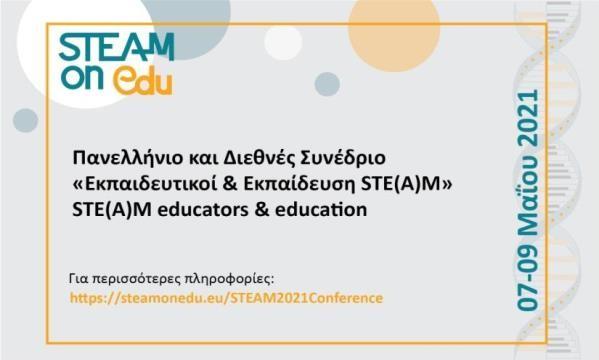 Επικοινωνία με το Συνέδριο: steam2021conference@gmail.com